Salam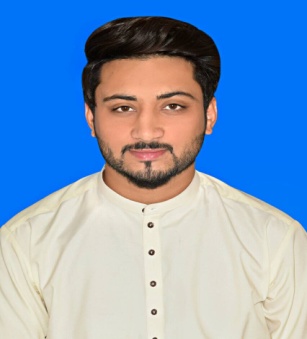 Objective:“A committed and driven BS Electronics Graduate with a sound understanding to work in an environment which encourages me to succeed to grow professionally where I can utilize my skills and knowledge appropriately”.Work Experience:Worked as a lab Engineer in Federal Urdu University Islamabad Pakistan for 1 year. The duties I perform as a lab Engineer is:To maintained the lab equipmentsTo performed electronics projects with the studentsTo Organized and Managed Open houseEducation and Qualifications:Graduate Projects:Object Oriented Programming              Built a simple calculator using C++ using eclipseMicro-Processor                  Built power supplyElectronics                  Designed an Audio AmplifierReal Time Embedded System                  Designed filters High pass, Low pass, Band pass and Band stop using MATLABAntenna and wave Propagation                  Designed different antennas in HFFS Circuit Theory                  Circuit designing and implementation Final Year Project                    Designed and implemented of walking aid for impaired people. Blind Aid helps in the movement of visually impaired/blind people by using an electronic device which is very accurate. It uses ultrasonic sensor (HC-Sr04) through which distance of any upcoming object in front of user is measured and it provide feedback through sound. Ultrasonic sensor is activated and controlled through microcontroller PIC18F2550. It is a multi-functional device which operates for obstacle detection and depth onward. 1st Position in Open House Exhibition, 2016 as rewarded by Research Head of Atomic Energy, Nilore Islamabad.Curriculum Activities:Attended workshop on “Productive language skills and their importance “.Attended seminar on “Entrepreneurship “Organized Open House for project display.Secured first position on the final year project displayed at the ‘Open House”.Key I.T. Skills:Personal Data:   Age			: 25   Birthday		: 26/06/1992   Marital Status		: Single    Nationality 		: Pakistan   Visa Status		: Visit visaEmail:Salam.374903@2freemail.com BS Electronics2013 – 2017 Comsats Institute of Information Technology Islamabad.F.ScPre- Engineering 2012 Cadet College Palandri AJKMatricScience 2009 Cadet College Palandri AJKMicrosoft Office MATLAB HFFSProteusPIC18F2550 MicrocontrollerHC-SR04 (Ultrasonic sensor)Strengths:Confident and DisciplinedTime management and team leadershipHardworking and EnergeticKeen to learn new thingsGood communication skills